ПОВЕСТКА ДНЯзаседания общественного совета при управлении ветеринарииРостовской области                                                                              11 декабря  2018 года                                                                                          г. Ростов-на-Дону                                                                                  ул. Вавилова, 68       1. Подведение итогов работы общественного совета за 2018 год.       2. Обсуждение плана работы общественного совета на первое полугодие 2019 года.Уважаемый Александр Алексеевич!       Сообщаю Вам, что в 11.00 часов 13 ноября 2018 года состоится очередное заседание общественного совета при управлении ветеринарии Ростовской области.        На заседании планируется рассмотреть следующие вопросы:1. оценка эффективности работы управления ветеринарии Ростовской области с обращениями и запросами граждан, общественных организаций;2. противодействие коррупции  в работе ветеринарной службы Ростовской области. Меры по предупреждению, выявлению и устранению причин возникновения коррупции.       Прошу Вас определить докладчика по второму вопросу.Начальник                                                                                                    В.Г. ЖилинЧленам общественного совета при управлении ветеринарииРостовской областиУважаемые коллеги!          13.11.2018 г. в 11.00 час назначено очередное заседание общественного совета при управлении ветеринарии Ростовской области.          Приглашаем принять участие в  заседании, которое будет проходить в актовом зале административного здания управления ветеринарии по адресу:                               г. Ростов-на-Дону,  ул. Вавилова, 68.Начальник                                                                                                          В.Г. Жилин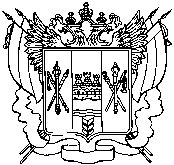 Правительство
Ростовской областиуправление ветеринарииРостовской области           344064, Ростов-на-Дону, ул. Вавилова, 68Тел./факс  223-20-81,тел.   223-20-57, 223-20-56, 223-20-83E-mail: uvaro@donpac.ru__________________ №  _____________На № ____________ от  ____________И.о. директора ГБУ РО «Ростовская областная станция по борьбе с  болезнями животных с противоэпизоотическим отрядом»А.А. Рубанову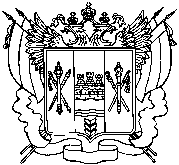 ПравительствоРостовской областиуправление ветеринарииРостовской областиПравительствоРостовской областиуправление ветеринарииРостовской областиПравительствоРостовской областиуправление ветеринарииРостовской областиПравительствоРостовской областиуправление ветеринарииРостовской областиПравительствоРостовской областиуправление ветеринарииРостовской областиПравительствоРостовской областиуправление ветеринарииРостовской области344064,  г. Ростов-на-Дону, ул. Вавилова, 68Тел./факс (863) 223-20-81,тел.   223-20-57,  223-20-56,  223-20-83E-mail: uvaro@donpac.ru344064,  г. Ростов-на-Дону, ул. Вавилова, 68Тел./факс (863) 223-20-81,тел.   223-20-57,  223-20-56,  223-20-83E-mail: uvaro@donpac.ru344064,  г. Ростов-на-Дону, ул. Вавилова, 68Тел./факс (863) 223-20-81,тел.   223-20-57,  223-20-56,  223-20-83E-mail: uvaro@donpac.ru344064,  г. Ростов-на-Дону, ул. Вавилова, 68Тел./факс (863) 223-20-81,тел.   223-20-57,  223-20-56,  223-20-83E-mail: uvaro@donpac.ru344064,  г. Ростов-на-Дону, ул. Вавилова, 68Тел./факс (863) 223-20-81,тел.   223-20-57,  223-20-56,  223-20-83E-mail: uvaro@donpac.ru344064,  г. Ростов-на-Дону, ул. Вавилова, 68Тел./факс (863) 223-20-81,тел.   223-20-57,  223-20-56,  223-20-83E-mail: uvaro@donpac.ru№На №На №от